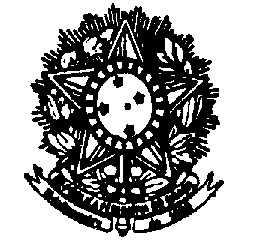 SERVIÇO PÚBLICO FEDERALMINISTÉRIO DA EDUCAÇÃOUNIVERSIDADE FEDERAL FLUMINENSEFACULDADE DE NUTRIÇÃO EMÍLIA DE JESUS FERREIROAo vigésimo sétimo dia, do mês de maio, do ano de dois mil e dezenove às 13h 30 min, reuniram-se no Auditório, os seguintes professores: Amina Chain Costa, Ana Beatriz Siqueira, Camila Maranha, Daniele Bastos, Daniele Mendonça, Enilce Sally, Katia Ayres, Maria das Graças Medeiros, Maristela Soares Lourenço, Patrícia Camacho, Patricia Henriques, Roseane Moreira Sampaio Barbosa, Silvia Pereira e Vivian Wahrlich. Professoras substitutas: Daniela Viana e Nathalia Almeida. Foram justificadas as seguintes ausências: Luciene Burlandy e Luiz Antonio dos Anjos. A reunião teve como pontos Pauta: 1. Comissão de avaliação de processo para permissão de uso cantinas/restaurantes nos campi da UFF, 2. Sala de reunião para MNS, 3. Espaço Multidisciplinar de Educação, 4. Apresentação do relatório final de estágio probatório professora Ana Beatriz Siqueira, 5. Banca Examinadora para Concurso Alimentação Coletiva, Efetivos: Maria das Graça Medeiros (presidente), Maristela Lourenço, Rosá Sá, Fabiana Kraemer e Luciléia Colares. Suplentes: Daniele Bastos e Mônica de Carvalho, 6. Disciplina optativa Alimentação Escolar: disciplina de extensão 2019.2. Informes: 1. Apresentação do Plano de trabalho CECANE UFF 2019, 2. Concurso Alimentação Coletiva, 3. IV CONAN 2019 (Ouro Preto-MG), 4. Avaliação institucional UFF, 5. Curso de Verão 10 a 20/02/20 – Patricia Camacho/Luciene Burlandy. A prof. Daniele Bastos iniciou a reunião com a leitura da ata da reunião departamental do mês de abril de 2019 e esta foi aprovada. No primeiro ponto de pauta, a professora Daniele Bastos informou à plenária que Rodrigo Tinoco da PROPLAN se reuniu com alguns professores da FNEJF na busca de uma parceria para a reformulação dos contratos entre a UFF e os permissionários (cantinas/restaurantes) prestadores de serviços nos campi da mesma. A professora Daniele Bastos informou também que, a partir desta reunião inicial, sugeriu-se a criação de uma comissão de professores da FNEJF e que os mesmos foram elencados na reunião de colegiado de unidade do dia dez de mês de maio de 2019 a saber: Maria das Graças (MNS), Patrícia Camacho (MNS), Roseane Barbosa (MNS) e Mayara Lima (MND). A professora Daniele Bastos informou que outros professores poderiam integrar essa comissão. A plenária destacou que o papel da referida Comissão deverá ser o apoio técnico/assessoria da FNEJF na reformulação dos contratos entre a UFF e os permissionários. A professora Graça aproveitou a oportunidade para esclarecer que está de posse do processo de reformulação do instrutivo de contrato e que em breve fará uma relatoria do mesmo aos professores. A professora Daniele Bastos informou que fará uma divulgação prévia da data desta relatoria para que os docentes interessados possam participar. No segundo ponto de pauta, a prof. Daniele informou que a antiga sala do CERESAN (sala 406) está disponível para uso, em virtude do Centro ter sido transferido para a sala 413, e sugere que a mesma seja utilizada como uma sala de reuniões para os professores do MNS tendo obtido aprovação da plenária. A prof. Patrícia Camacho informou que a prof. Luciene Burlandy dispõe de recurso financeiro de pesquisa para aquisição de uma mesa de reuniões para o espaço. No terceiro ponto, a prof. Daniele Bastos relatou a necessidade de ocupação efetiva de uma sala no oitavo andar (sala da antiga Xerox) e sugeriu que o espaço recebesse o nome de Espaço Multidisciplinar de Educação. A plenária aprovou o nome do local e destacou que o mesmo fosse destinado tanto para a guarda de materiais educativos quanto para a realização de atividades de ensino, pesquisa e extensão do MNS e MND. A plenária também sugeriu que fosse criado um regulamento de uso e escolhido um coordenador deste espaço. No quarto ponto de pauta, a professora Roseane, integrante da comissão de avaliação da progressão, apresentou a ata de aprovação final do estágio probatório da professora Ana Beatriz Siqueira sendo a mesma aprovada pela plenária. No quinto ponto de pauta, a plenária aprovou a composição da Banca Examinadora do Concurso do Departamento de Nutrição Social área Alimentação Coletiva. Os membros titulares da banca serão: Maria das Graça Medeiros (presidente - UFF), Maristela Lourenço  (UFF), Rosá Sá (UNIRIO), Fabiana Kraemer (UERJ) e Luciléia Colares(UFRJ) e os membros suplentes serão: Daniele Bastos (UFF) e Mônica de Carvalho (UVA). No último ponto de pauta, a prof. Patrícia Camacho informou que, no segundo semestre do ano de 2019, a disciplina de Alimentação Escolar será oferecida tanto quanto uma disciplina de extensão para alunos externos aos do curso de nutrição da UFF e optativa para alunos interno. A plenária aprovou esta proposta. A professora Patrícia Camacho destacou também a importância dos professores pensarem em estratégias de integralização entre o ensino e extensão. Os informes foram dados. No primeiro, a prof. Patrícia Camacho apresentou o Plano de trabalho CECANE UFF 2019 respondendo às dúvidas da plenária com relação às atividades a serem desenvolvidas e utilização dos recursos. A professora Patrícia destacou que a equipe do CECANE UFF pactou a utilização do recurso das bolsas dos docentes integrantes para estruturação da sala 413, do Espaço Multidisciplinar de Educação e para o subsídio das atividades de ensino e de projetos de pesquisa e extensão vinculados ao GEPASE/CECANE UFF.  No segundo informe, com relação ao Concurso na área de Alimentação Coletiva, a prof. Daniele Bastos informou que os três recursos de candidatos, cujas inscrições havia sido indeferidas, não foram aceitos e as inscrições mantiveram-se indeferidas devido ao fato das titulações de doutorado dos candidatos não estarem descritas no edital do concurso. A prof. Daniele Bastos ainda informou que o IV Conan 2019 será realizado em Ouro Preto-MG de 27 a 31/05 e as professoras Daniele Mendonça, Daniele Bastos, Patricia Camacho, Patricia Henriques e Roseane Sampaio participarão do evento. Com relação ao informe da Avaliação Institucional UFF, a prof. Daniele Bastos informou que o MNS recebeu, via correio eletrônico, uma tabulação de todas as respostas abertas dos alunos referentes à avaliação das disciplinas do MNS oferecidas no primeiro semestre de 2019. No último informe, a prof. Patricia Camacho relatou que ela e a prof. Luciene Burlandy ministrarão um Curso de Verão de 10 a 20/02/20 e que a professora Cecília (Canadá) ministrará um curso na FNEJF para os professores. Encerrado os informes, a professora Daniele Bastos abriu a palavra livre. A prof. Maristela relatou o sucesso da ação UFF nas Praças da qual a FNEJF participou no Campo de São Bento e também informou que, após conversa com a prof. Mariana Sarto, responsável pela disciplina de TCC2, ficou acordado que mudanças na disciplina ocorrerão somente a partir do segundo semestre de 2019. A Professora Maristela também destacou que a entrega dos TCC deverá ser até o dia 03 de junho de 2019 com apresentações nos dia 17, 18 e 19 de junho de 2019. Não tendo mais nada a tratar foi dada por encerrada a reunião da qual eu, profa. Daniele Bastos, lavrei a presente ata. 